Paper plate dream catcherSupplies: yarnpaper platesharp pointed scissorshole punchpony beadsfeathersDirections: First thing you will need to do is use the sharp pointed scissors to cut through the paper plate and cut along the inside of the rim. This would be best done by an adult because you will need sharp scissors to cut through the plate. Next, using the hole punch, make holes all around the inside rim. Then measure out about 3 feet of yarn (you will want to use 3-4 strands per plate) and tie one end to a hole.Weave the yarn through a 2-4 holes. On the last hole, pull the yarn through and then string a few pony beads. Tie on a feather. Push the pony beads down onto the quill end of the feather and Then snip off the excess string. Continue doing this with the other strings of yarn until you have as many long-feathered strings as you choose hanging from the bottom.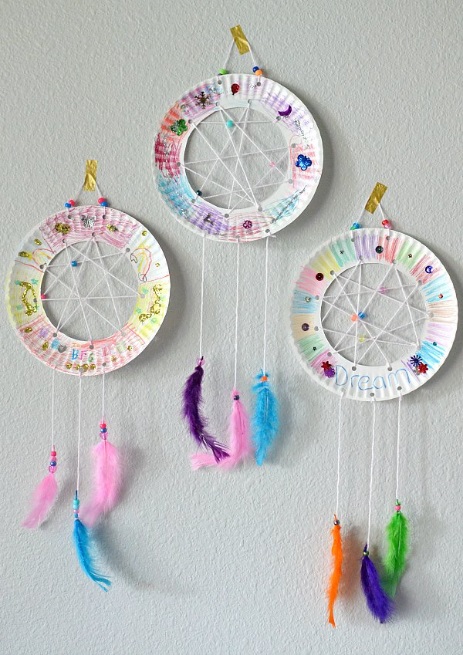 